AntragsformularFörderung für Erdsondenbohrungen in Verbindung mit Wärmepumpenin der Stadt AlzeyFörderprogramm mit Förderrichtlinie AZ-ESB-2024/25Bitte samt u. g. Anhängen mailen an: klimaschutz@alzey.deAntragssteller/inVor- und Nachname: 	Anschrift: 			Geburtsdatum: 		Telefonnummer:		
(für Rückfragen)E-Mail:			
(für Rückfragen)Adresse des Ausführungs-/Bohrortes, falls zu oben abweichend:Informationen zu Ihrer geplanten Anlage:Voraussichtliche Kosten in Euro:  Geplante Bohrmeter in Meter: Beantragte Fördersumme (20 € pro Bohrmeter brutto): Weiter beantragte/gewährte Fördermittel (Art und Höhe): Durch die eventuelle Kumulierung mit anderen Fördermitteln darf die Förderung in Summe 100 % der Gesamtkosten nicht übersteigen. Wäre dies der Fall, ist dies der Stadt Alzey als Fördermittelgeber mitzuteilen, sodass die Fördermittel auf maximal 100 % der Gesamtkosten begrenzt werden.Mit meiner Unterschrift erkläre ich, dass ich die Förderrichtlinie gelesen habe und damit einverstanden bin. Weiter erkläre ich mich mit der Unterzeichnung dieses Antrages mit der Verarbeitung meiner personenbezogenen Daten durch die Stadtverwaltung Alzey einverstanden, soweit dies für die geplante Förderung des Projektes notwendig ist. Den beigefügten datenschutzrechtlichen Hinweis nach Art. 13 Datenschutz-Grundverordnung (DS-GVO) habe ich zur Kenntnis genommen.Dem Anhang sind zwingend beizufügen: Angebot für die zu fördernde MaßnahmeWohnortnachweis (z.B. Kopie Personalausweis, zur Identifizierung nicht benötigte Daten dürfen geschwärzt werden)Eventuell Planungsunterlagen für die Heizungsanlage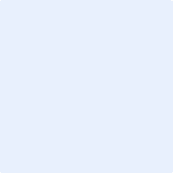 Ort, Datum, Unterschrift (über das Icon als Bild-Datei von Ihrem PC einfügen oder Dokument drucken,                                                                                                                             hier unterschreiben und Scan/Foto mailen)                                                          